Status of Griffon Vulture in Bangladesh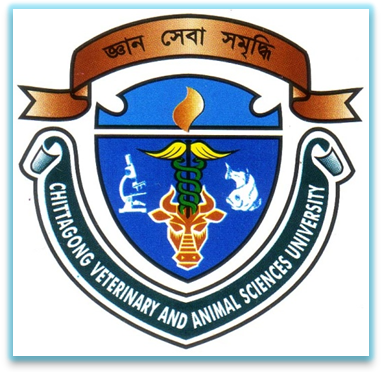 A PRODUCTION REPORT SUBMITTEDBYReport Presented In Partial Satisfaction for the Degree of Doctor of Veterinary Medicine (DVM)Faculty of Veterinary MedicineChittagong Veterinary and Animal Sciences UniversityKhulshi, Chittagong-4225November, 2016Status of Griffon Vulture in BangladeshA PRODUCTION REPORT SUBMITTEDBYApproved as to style and content byChittagong Veterinary and Animal Sciences UniversityKhulshi, Chittagong-4225  November, 2016